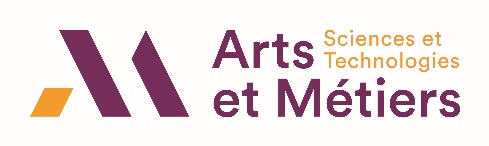 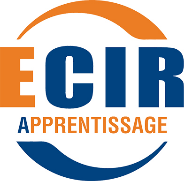 Ce document doit être renseigné par les Responsables de formation et ne peut être utilisé que dans le cas où l’établissement d’origine n’a pas de document qui lui est propre.SIGNATAIRE DE L’AVIS	Nom    	Prénom 	Fonction 	Etablissement CANDIDAT 	Nom    	Prénom 	Diplôme préparé en 2023/2024 AVIS - Année 2023 / 2024 – Semestre 1	Moyenne générale / 20		Moyenne générale des étudiants / 20Capacité à réussir dans la préparation de ce diplôme :		   Avis très favorable     		  Avis réservé     		  Avis favorable     		  Avis défavorableObservations / Informations complémentaires :  Fait à 	Le Classement dans la sectionPremier quartDeuxième quartTroisième quartQuatrième quart